Erazmus +  projekto dalyviai Belgijoje       Spalio mėnesį startavo Erazmus+ projektas  „Sustainable development“. Mūsų  gimnazijos 10 klasių moksleivių delegacija  kartu su direktore J. Beliajeva ir anglų kalbos mokytoja I. Rovda dalyvavo pirmame projekto dalyvių susitikime Belgijoje. Projekte dalyvauja atstovai iš Graikijos, Ispanijos, Vengrijos, Belgijos ir Lietuvos. Mus priėmė Eupen miesto mokyklos KAE bendruomenė.   Pirmą susitikimo dieną visi projekto dalyviai turėjo pristatyti savo šalį ir mokyklą. Kiekviena delegacija buvo gerai pasiruošusi. Puikiai pristatė savo šalies tradicijas, vaišino tradiciniai valgiais.     Projekto tematika glaudžiai susijusi su dabartinės vartotojiškos visuomenės problemomis. Mes perkame daug nereikalingų daiktų ir drabužių, kurių nesunešiojome. Deja, gaminant tuos drabužius eikvojami didžiuliai gamtos ir žmonių resursai. Todėl projekto programoje buvo numatyta filmo apie džinsų gamybą Bangladeše peržiūra ir aptarimas. Aptarimas vyko grupėse, kuriose  buvo skirtingų šalių atstovai.     Antrą vizito dieną vyko ekskursija į Belgijos sostinę Briuselį. Mes susipažinome su Briuselio senamiesčiu, aplankėme galeriją, turgų.   Trečia viešnagės diena  buvo labai įdomi. Mus supažindino su KAE mokyklos struktūra ir Belgijos švietimo ypatybėmis. Ypač smagios buvo kūrybinės dirbtuvės, kuriose  mes kūrėme paveikslėlių videoklipus  apie džinsų atsiradimo ir gamybos istoriją. Vakare buvo bendras visų delegacijų vakarėlis, kuriame  dalyvavo Belgijos moksleivių šeimos.  Ypač smagu buvo ketvirtą dieną iš antrinių žaliavų gaminti rankinukus. Mes aplankėme vietinį  siuvimo fabriką, kuriame  panaudoti kavos gabenimo maišai įgauna antrą gyvenimą. Po to išvykome į didingą Frankų imperijos sostinę Acheną, kurioje  mokiniams ekskursijas vedė mokiniai, o mokytojams – mokytojai. Didžiulį įspūdį paliko Acheno katedra ir senamiesčio architektūra.  Paskutinę projekto dieną Eupeno Parlamento  Rūmuose įvyko susitikimas su vokiečių bendruomenės pirmininku. Sužinojome,  kuo gyvena Eupenas. Kadangi populiariausia sporto šaka yra futbolas,  vykome į miesto stadioną. Tikrai įspūdingas, yra ko pavydėti. Mus sutiko futbolo legenda, Barselonos sportininkas Amat Jordi.     Vakare vyko projekto refleksija, kurią vainikavo „sekond hand“ drabužių mainų akcija.    Paskutinę viešnagės diena mes praleidome su šeimomis, kuriose  gyvenome. Kiekviena šeima stengėsi organizuoti įdomų laisvalaikį, parodyti savo tautos geriausias puses. Esame dėkingi  už tokią puikią galimybę  pažinti šalį iš arti ir bendraujant su bendraamžiais tobulinti  anglų kalbos žinias.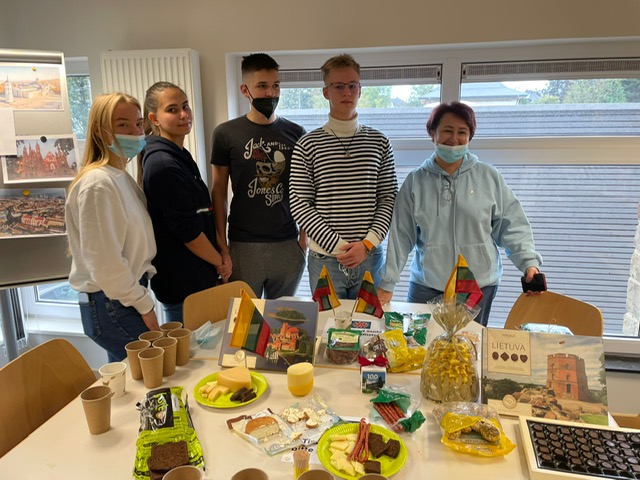 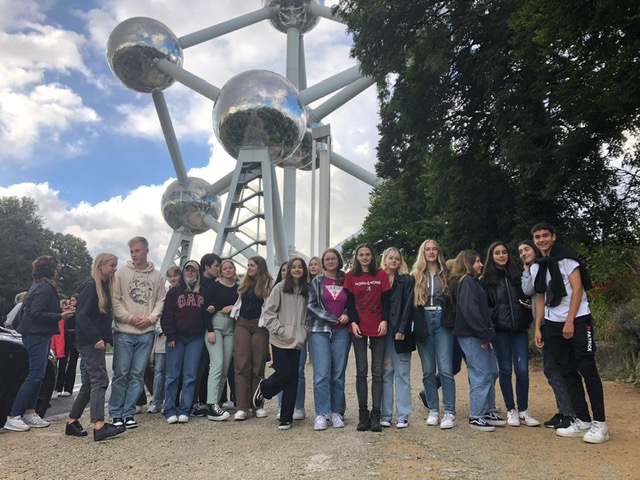 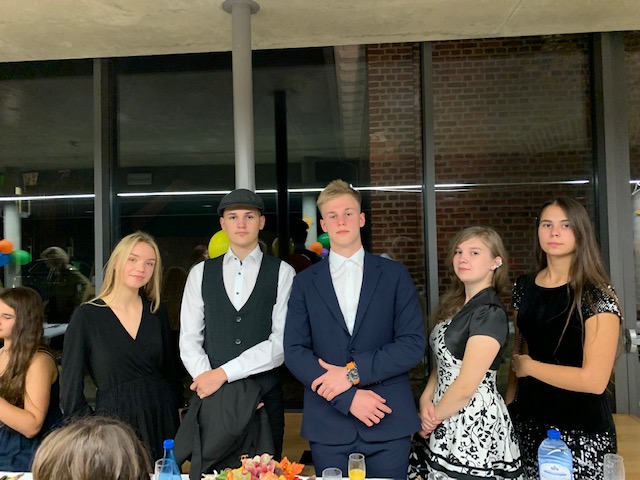 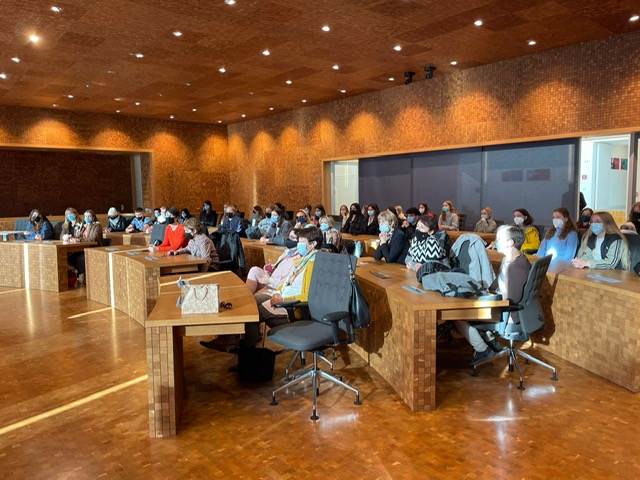 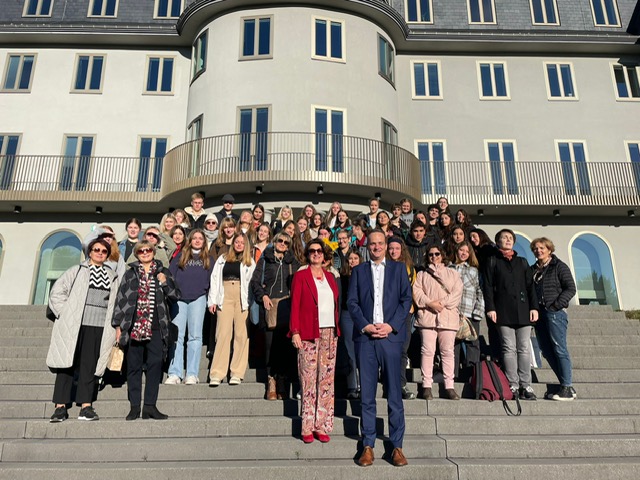 